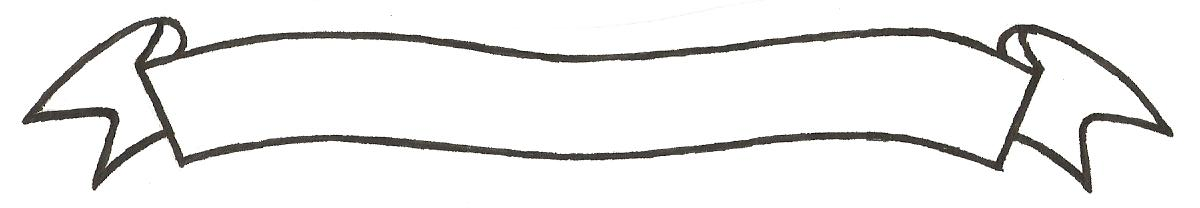 MERU UNIVERSITY OF SCIENCE AND TECHNOLOGYP.O. Box 972-60200 – Meru-Kenya.Tel: 020-2069349, 061-2309217. 064-30320 Cell phone: +254 712524293, +254 789151411Fax: 064-30321Website: www.must.ac.ke  Email: info@mucst.ac.keUniversity Examinations 2014/2015 FOURTH YEAR SECOND SEMESTER EXAMINATION FOR THE DEGREE OF BACHELOR OF SCIENCE COMPUTER TECHNOLOGY ANDTHIRD YEAR FIRST SEMESTER EXAMINATION FOR THE DEGREE OF BACHELOR OF BUSINESS INFORMATION TECHNOLOGY CIT 3377: PROJECT MANAGEMENT DATE: APRIL 2015					   	                                 TIME: 2 HOURSINSTRUCTIONS: Answer question one and any other two questions QUESTION ONE (30 MARKS)Describe the following concepts as used in project management:	Project charter								(2 Marks)Monitoring and control							(2 Marks)Briefly explain two attributes that makes IT project different from other types of projects (2 Marks)Describe two roles of a project manager						(2 Marks)Describe an overall framework for a project integration management as it relates to the other project management knowledge areas and project life cycle			(2 Marks)Discuss the following procurement planning tools and techniques		(4 Marks)Subject matter expertsMake or buy analysisDescribe how project management software could assist in project time management and review										(4 Marks)Briefly explain two basic project cost management principles 			(4 Marks)Explain two elements of communications planning				(4 Marks)Explain why it is necessary to hold stakeholders meeting during project initiation(4 Marks)QUESTION TWO (20 MARKS)Discuss the suitability of the following methodologies in undertaking  IT based projectsWaterfallScrumEvolution prototyping							(6 Marks)			Compare and contrast the Project Life cycle and the System Development Life Cycle(6 Marks)Discus four reasons for selecting the wrong project				(4 Marks)Discuss any four Project Management (PM) process groups			(4 Marks)QUESTION THREE (16 MARKS)Describe what is meant by “Project scope” and its significance in Project Management											(4 Marks)Explain three suggestions for improving quality for IT projects			(6 Marks)Explain the term “Project Risk Management”  and discuss four major process that could be applied when managing risk in an IT related project				(6 Marks)Explain four levels for project portfolio management.  Give two examples	(4 Marks)QUESTION FOUR (20 MARKS)Discuss how a work Breakdown Structure (WBS) can help in cycle of Project Management											(6 Marks)Outline four types of influence that a project manager can have over project team members 											(6 Marks)Briefly explain the Seller Selection Process					(4 Marks)Describe the contract closure process and why this should be required		(4 Marks)QUESTION FIVE (20 MARKS)Elaborate on any four aspects of quality in Project Management		(6 Marks)Briefly explain Myers-Briggs Type Indicator (BBIT) and discuss its four dimensions											(6 Marks)What is the purpose for integrated change control in Project Management	(4 Marks)People are perceived as behaving primarily in one of four zones, based on their assertiveness and responsiveness.  Briefly explain the four zones and how they could be applicable in an IT project							(4 Marks)